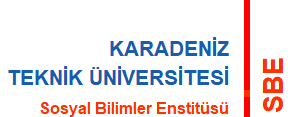 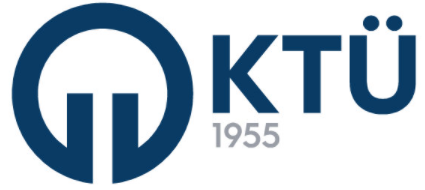 MALİYE ANABİLİM DALI2021-2022 BAHAR YARIYILI UZAKTAN EĞİTİM YETERLİLİK SINAV TARİHLERİÖğrenci Nr.AdıSoyadıDanışmanJüriSınav Tarihi / Saat345604AYŞENUR KAYADr. Öğr. Üyesi Nagihan BİRİNCİProf. Dr. Mehmet TUNÇERDr. Öğr. Üyesi Tayyip YAVUZ06.07.2022 – 11:00